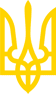 НАЦІОНАЛЬНА КОМІСІЯ, ЩО ЗДІЙСНЮЄ ДЕРЖАВНЕ РЕГУЛЮВАННЯ У СФЕРАХ ЕНЕРГЕТИКИ ТА КОМУНАЛЬНИХ ПОСЛУГПОСТАНОВАвід 29 грудня 2023 року N 2630м. КиївПро затвердження ставок плати за нестандартне приєднання потужності та ставок плати за лінійну частину приєднання на 2024 рік
Відповідно до законів України «Про ринок електричної енергії» та «Про Національну комісію, що здійснює державне регулювання у сферах енергетики та комунальних послуг», Методики (порядку) формування плати за приєднання до системи передачі та системи розподілу, затвердженої постановою Національної комісії, що здійснює державне регулювання у сферах енергетики та комунальних послуг, від 18 грудня 2018 року № 1965, Національна комісія, що здійснює державне регулювання у сферах енергетики та комунальних послуг, ПОСТАНОВЛЯЄ:1. Затвердити ставки плати за нестандартне приєднання потужності та ставки плати за лінійну частину приєднання на 2024 рік для операторів систем розподілу (без податку на додану вартість), що додаються.2. Операторам систем розподілу протягом трьох робочих днів з дня набрання чинності цією постановою оприлюднити шляхом розміщення на власних офіційних вебсайтах:1) величини ставок плати за нестандартне приєднання потужності та ставки плати за лінійну частину приєднання на 2024 рік;2) величини коефіцієнтів завантаження трансформаторних підстанцій основної мережі напругою 35-110(154) кВ оператора системи розподілу (для кожної територіальної одиниці оператора системи розподілу), розрахованих згідно з Методикою (порядком) формування плати за приєднання до системи передачі та системи розподілу, затвердженою постановою Національної комісії, що здійснює державне регулювання у сферах енергетики та комунальних послуг, від 18 грудня 2018 року № 1965, та використаних при розрахунку ставок плати за нестандартне приєднання потужності на 2024 рік.3. Ця постанова набирає чинності з 01 січня 2024 року.Голова НКРЕКП                              Костянтин УЩАПОВСЬКИЙЗАТВЕРДЖЕНО
Постанова Національної комісії, що здійснює державне регулювання у сферах енергетики та комунальних послуг
29 грудня 2023 року N 2630Ставки плати за нестандартне приєднання потужності на 2024 рік для АТ "Прикарпаттяобленерго" для електроустановок, призначених для споживання електричної енергії (без податку на додану вартість), тис. грн/1 кВтЗАТВЕРДЖЕНОПостанова Національної комісії, що здійснює державне регулювання у сферах енергетики та комунальних послуг29 грудня 2023 року N 2630Ставки плати за нестандартне приєднання потужності на 2023 рік для АТ "Прикарпаттяобленерго" для електроустановок, призначених для виробництва електричної енергії (без податку на додану вартість), тис. грн/1 кВтЗАТВЕРДЖЕНО
Постанова Національної комісії, що здійснює державне регулювання у сферах енергетики та комунальних послуг
29 грудня 2022 року N 2630Розташування точки приєднання на межі земельної ділянки замовникаРозташування точки приєднання на земельній ділянці замовникаN з/пТериторіальна одиниця оператора системи розподілуСтупінь напруги в точці приєднання, кВСтупінь напруги в точці приєднання, кВСтупінь напруги в точці приєднання, кВСтупінь напруги в точці приєднання, кВСтупінь напруги в точці приєднання, кВСтупінь напруги в точці приєднання, кВСтупінь напруги в точці приєднання, кВСтупінь напруги в точці приєднання, кВСтупінь напруги в точці приєднання, кВСтупінь напруги в точці приєднання, кВСтупінь напруги в точці приєднання, кВСтупінь напруги в точці приєднання, кВСтупінь напруги в точці приєднання, кВСтупінь напруги в точці приєднання, кВСтупінь напруги в точці приєднання, кВСтупінь напруги в точці приєднання, кВСтупінь напруги в точці приєднання, кВСтупінь напруги в точці приєднання, кВСтупінь напруги в точці приєднання, кВСтупінь напруги в точці приєднання, кВСтупінь напруги в точці приєднання, кВСтупінь напруги в точці приєднання, кВСтупінь напруги в точці приєднання, кВСтупінь напруги в точці приєднання, кВСтупінь напруги в точці приєднання, кВСтупінь напруги в точці приєднання, кВСтупінь напруги в точці приєднання, кВСтупінь напруги в точці приєднання, кВСтупінь напруги в точці приєднання, кВСтупінь напруги в точці приєднання, кВСтупінь напруги в точці приєднання, кВСтупінь напруги в точці приєднання, кВN з/пТериторіальна одиниця оператора системи розподілу0,4 (0,23) кВ0,4 (0,23) кВ0,4 (0,23) кВ0,4 (0,23) кВ0,4 (0,23) кВ0,4 (0,23) кВ0,4 (0,23) кВ0,4 (0,23) кВ6 (10) 20 кВ6 (10) 20 кВ6 (10) 20 кВ6 (10) 20 кВ6 (10) 20 кВ6 (10) 20 кВ6 (10) 20 кВ6 (10) 20 кВ35 кВ35 кВ35 кВ35 кВ35 кВ35 кВ35 кВ35 кВ110 (154) кВ110 (154) кВ110 (154) кВ110 (154) кВ110 (154) кВ110 (154) кВ110 (154) кВ110 (154) кВN з/пТериторіальна одиниця оператора системи розподілуміська місцевістьміська місцевістьміська місцевістьміська місцевістьсільська місцевістьсільська місцевістьсільська місцевістьсільська місцевістьміська місцевістьміська місцевістьміська місцевістьміська місцевістьсільська місцевістьсільська місцевістьсільська місцевістьсільська місцевістьміська місцевістьміська місцевістьміська місцевістьміська місцевістьсільська місцевістьсільська місцевістьсільська місцевістьсільська місцевістьміська місцевістьміська місцевістьміська місцевістьміська місцевістьсільська місцевістьсільська місцевістьсільська місцевістьсільська місцевістьN з/пТериторіальна одиниця оператора системи розподілукатегорія надійності електропостачаннякатегорія надійності електропостачаннякатегорія надійності електропостачаннякатегорія надійності електропостачаннякатегорія надійності електропостачаннякатегорія надійності електропостачаннякатегорія надійності електропостачаннякатегорія надійності електропостачаннякатегорія надійності електропостачаннякатегорія надійності електропостачаннякатегорія надійності електропостачаннякатегорія надійності електропостачаннякатегорія надійності електропостачаннякатегорія надійності електропостачаннякатегорія надійності електропостачаннякатегорія надійності електропостачаннякатегорія надійності електропостачаннякатегорія надійності електропостачаннякатегорія надійності електропостачаннякатегорія надійності електропостачаннякатегорія надійності електропостачаннякатегорія надійності електропостачаннякатегорія надійності електропостачаннякатегорія надійності електропостачаннякатегорія надійності електропостачаннякатегорія надійності електропостачаннякатегорія надійності електропостачаннякатегорія надійності електропостачаннякатегорія надійності електропостачаннякатегорія надійності електропостачаннякатегорія надійності електропостачаннякатегорія надійності електропостачанняN з/пТериторіальна одиниця оператора системи розподілуIIIIIIIIIIIIIIIIIIIIIIIIIIIIIIIIIIIIIIIIIIIIIIIIIIIIIII1Західна1,9851,8321,5271,9451,9451,7961,4961,7351,7351,6021,3351,7001,7001,5701,3081,4371,4371,3271,1061,4081,4081,3001,0830,6770,6770,6250,5210,6630,6630,6120,5102Карпатська2,2972,1201,7672,2512,2512,0781,7312,0072,0071,8531,5441,9671,9671,8161,5131,6631,6631,5351,2791,6301,6301,5041,2540,7830,7830,7230,6020,7680,7680,7090,5903Коломийська1,8001,6621,3851,7641,7641,6281,3571,5731,5731,4521,2101,5421,5421,4231,1861,3031,3031,2031,0031,2771,2771,1790,9830,6140,6140,5670,4720,6020,6020,5550,4634Південна2,6432,4402,0332,5912,5912,3911,9932,3102,3102,1331,7772,2642,2642,0901,7421,9141,9141,7671,4721,8761,8761,7311,4430,9010,9010,8320,6930,8830,8830,8150,6805Північна1,5241,4071,1721,4941,4941,3791,1491,3321,3321,2301,0251,3051,3051,2051,0041,1031,1031,0190,8491,0811,0810,9980,8320,5200,5200,4800,4000,5090,5090,4700,3926Східна1,9741,8221,5191,9351,9351,7861,4881,7251,7251,5931,3271,6911,6911,5611,3011,4291,4291,3191,0991,4011,4011,2931,0770,6730,6730,6210,5180,6600,6600,6090,5077Центральна1,8491,7061,4221,8121,8121,6721,3941,6161,6161,4911,2431,5831,5831,4621,2181,3381,3381,2351,0301,3121,3121,2111,0090,6300,6300,5820,4850,6180,6180,5700,475Директор Департаменту із регулювання
відносин у сфері енергетикиА. ОгньовN з/пТериторіальна одиниця оператора системи розподілуСтупінь напруги в точці приєднання, кВСтупінь напруги в точці приєднання, кВСтупінь напруги в точці приєднання, кВСтупінь напруги в точці приєднання, кВСтупінь напруги в точці приєднання, кВСтупінь напруги в точці приєднання, кВСтупінь напруги в точці приєднання, кВСтупінь напруги в точці приєднання, кВСтупінь напруги в точці приєднання, кВСтупінь напруги в точці приєднання, кВСтупінь напруги в точці приєднання, кВСтупінь напруги в точці приєднання, кВСтупінь напруги в точці приєднання, кВСтупінь напруги в точці приєднання, кВСтупінь напруги в точці приєднання, кВСтупінь напруги в точці приєднання, кВСтупінь напруги в точці приєднання, кВСтупінь напруги в точці приєднання, кВСтупінь напруги в точці приєднання, кВСтупінь напруги в точці приєднання, кВСтупінь напруги в точці приєднання, кВСтупінь напруги в точці приєднання, кВСтупінь напруги в точці приєднання, кВСтупінь напруги в точці приєднання, кВN з/пТериторіальна одиниця оператора системи розподілу0,4 (0,23) кВ0,4 (0,23) кВ0,4 (0,23) кВ0,4 (0,23) кВ0,4 (0,23) кВ0,4 (0,23) кВ6 (10) 20 кВ6 (10) 20 кВ6 (10) 20 кВ6 (10) 20 кВ6 (10) 20 кВ6 (10) 20 кВ35 кВ35 кВ35 кВ35 кВ35 кВ35 кВ110 (154) кВ110 (154) кВ110 (154) кВ110 (154) кВ110 (154) кВ110 (154) кВN з/пТериторіальна одиниця оператора системи розподілуміська місцевістьміська місцевістьміська місцевістьсільська місцевістьсільська місцевістьсільська місцевістьміська місцевістьміська місцевістьміська місцевістьсільська місцевістьсільська місцевістьсільська місцевістьміська місцевістьміська місцевістьміська місцевістьсільська місцевістьсільська місцевістьсільська місцевістьміська місцевістьміська місцевістьміська місцевістьсільська місцевістьсільська місцевістьсільська місцевістьN з/пТериторіальна одиниця оператора системи розподілукатегорія надійності електропостачаннякатегорія надійності електропостачаннякатегорія надійності електропостачаннякатегорія надійності електропостачаннякатегорія надійності електропостачаннякатегорія надійності електропостачаннякатегорія надійності електропостачаннякатегорія надійності електропостачаннякатегорія надійності електропостачаннякатегорія надійності електропостачаннякатегорія надійності електропостачаннякатегорія надійності електропостачаннякатегорія надійності електропостачаннякатегорія надійності електропостачаннякатегорія надійності електропостачаннякатегорія надійності електропостачаннякатегорія надійності електропостачаннякатегорія надійності електропостачаннякатегорія надійності електропостачаннякатегорія надійності електропостачаннякатегорія надійності електропостачаннякатегорія надійності електропостачаннякатегорія надійності електропостачаннякатегорія надійності електропостачанняN з/пТериторіальна одиниця оператора системи розподілуIIIIIIIIIIIIIIIIIIIIIIIIIIIIIIIIIIIIIIIIIIIIIIII1Західна2,5392,3441,9532,4882,2971,9142,2192,0481,7072,1752,0071,6731,838 1,697 1,414 1,801 1,663 1,386 0,8660,7990,6660,8480,7830,6532Карпатська2,2272,0561,7132,1832,0151,6791,9471,7971,4971,9081,7611,4671,612 1,488 1,240 1,580 1,459 1,216 0,7590,7010,5840,7440,6870,5733Коломийська2,7242,5142,0952,6692,4642,0532,3812,1971,8312,3332,1541,7951,972 1,820 1,517 1,933 1,784 1,487 0,9290,8570,7140,9100,8400,7004Південна1,8811,7361,4471,8431,7011,4181,6441,5171,2641,6111,4871,2391,362 1,257 1,047 1,334 1,232 1,026 0,6410,5920,4930,6280,5800,4835Північна3,0002,7692,3082,9402,7142,2612,6222,4202,0172,5702,3721,9772,172 2,005 1,671 2,129 1,965 1,637 1,0230,9440,7871,0030,9250,7716Східна2,5502,3541,9612,4992,3071,9222,2292,0571,7142,1842,0161,6801,846 1,704 1,420 1,809 1,670 1,392 0,8690,8030,6690,8520,7870,6557Центральна2,6752,4702,0582,6222,4202,0172,3382,1581,7992,2922,1151,7631,937 1,788 1,490 1,898 1,752 1,460 0,9120,8420,7020,8940,8250,688Директор Департаменту із регулювання
відносин у сфері енергетикиА. Огньов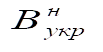 ЛЕП 0,4 (0,23) кВЛЕП 6 (10) 20 кВЛЕП 35 кВЛЕП 110 (154) кВПЛ1,156 1,0062,2083,150КЛ2,5343,4576,336ЛЕП 0,4 (0,23) кВЛЕП 6 (10) 20 кВЛЕП 35 кВЛЕП 110 (154) кВПЛ1,1561,0062,2083,1502,5343,4576,336Директор Департаменту із регулювання
відносин у сфері енергетикиА. Огньов